Deakin University Course Enhancement: Course Learning Outcomes Template (Level 8–Graduate Certificate)As part of Deakin University’s Course Enhancement Process, every course (degree program) has a clear and concise set of Course learning outcomes and minimum standards aligned with Deakin's Graduate Outcomes, accreditation requirements (where applicable) and the Australian Qualifications Framework. This template provides the framework for the creation of the Course Learning Outcomes and minimum standards aligned with Deakin Graduate Learning Outcomes and Australian Qualifications Framework specifications for level 8 – Graduate Certificate).COURSE NAME: Deakin Graduate Learning OutcomesDeakin Graduate Learning OutcomesAQF Graduate Certificate DescriptorAQF Level 8 (Graduate Certificate) Criteria*Discipline/ Professional Standards (e.g. professional association)Course Learning Outcomes (CLOs)Minimum Standards (relating to CLOs)Note: ensure at appropriate AQF specifications and criteria (see columns 2 & 3)1. 	Discipline-specific knowledge and capabilities: appropriate to the level of study related to a discipline or profession.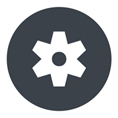 Knowledge: specialised knowledge within a systematic and coherent body of knowledge that may include the acquisition and application of knowledge and skills in a new or existing discipline or professional area.Skills: specialised technical and creative skills in a field of highly skilled and/or professional practice.Application of knowledge and skills: will demonstrate the application of knowledge and skills:to make high level, independent judgements in a range of technical or management functions in varied specialised contextsto initiate, plan, implement and evaluate broad functions within varied specialised technical and/or creative contexts.Knowledge: advanced theoretical and technical knowledge in one or more disciplines or areas of practice.Application of knowledge and skills: apply knowledge and skills to demonstrate autonomy, well-developed judgement, adaptability and responsibility as a practitioner or learner.Insert textInsert textInsert text2. 	Communication: using oral, written and interpersonal communication to inform, motivate and effect change. 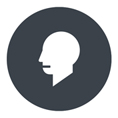 Skills: communication skills to demonstrate an understanding of theoretical conceptscommunication skills to transfer complex knowledge and ideas to a variety of audiences.Skills: advanced cognitive, technical and communication skills to select and apply methods and technologies to:analyse, generate and transmit solutions to complex problemstransmit knowledge, skills and ideas to others.3. 	Digital literacy: using technologies to find, use and disseminate information.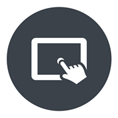 Skills: communication skills to demonstrate an understanding of theoretical conceptscommunication skills to  transfer complex knowledge and ideas to a variety of audiences specialised technical and creative skills in a field of highly skilled and/or professional practice.Skills: advanced cognitive, technical and communication skills to select and apply methods and technologies to:analyse critically, evaluate and transform information to complete a range of activities analyse, generate and transmit solutions to complex problemstransmit knowledge, skills and ideas to others.4. 	Critical thinking: evaluating information using critical and analytical thinking and judgment.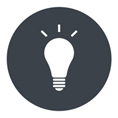 Skills: cognitive skills to review, analyse, consolidate, and synthesise knowledge and identify and provide solutions to complex problems cognitive skills to think critically and to generate and evaluate complex ideas.Application of knowledge and skills: will demonstrate the application of knowledge and skills:to make high-level, independent judgements in a range of technical or management functions in varied specialised contextsto initiate, plan, implement and evaluate broad functions within varied specialised technical and/or creative contexts.Skills: advanced cognitive, technical and communication skills to select and apply methods and technologies to:analyse critically, evaluate and transform information to complete a range of activities analyse, generate and transmit solutions to complex problems.Application of knowledge and skills: apply knowledge and skills to demonstrate autonomy, well-developed judgement, adaptability and responsibility as a practitioner or learner.5. 	Problem solving: creating solutions to authentic (real world and ill-defined) problems.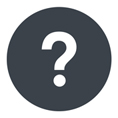 Skills:cognitive skills to review, analyse, consolidate, and synthesise knowledge and identify and provide solutions to complex problems cognitive skills to think critically and to generate and evaluate complex ideasspecialised technical and creative skills in a field of highly skilled and/or professional practice.Application of knowledge and skills: will demonstrate the application of knowledge and skills:to make high level, independent judgements in a range of technical or management functions in varied specialised contextsto initiate, plan, implement and evaluate broad functions within varied specialised technical and/or creative contexts.Skills: advanced cognitive,  technical and communication skills to select and apply methods and technologies to:analyse critically, evaluate and transform information to complete a range of activities analyse, generated and transmit solutions to complex problems.Application of knowledge and skills: apply knowledge and skills to demonstrate autonomy, well-developed judgement, adaptability and responsibility as a practitioner or learner.6. 	Self-management: working and learning independently, and taking responsibility for personal actions.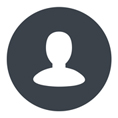 Application of knowledge and skills: will demonstrate the application of knowledge and skills:with responsibility and accountability for personal outputs and all aspects of the work or function of others within broad parameters.Application of knowledge and skills: apply knowledge and skills to demonstrate autonomy, well-developed judgement, adaptability and responsibility as a practitioner or learner.7. 	Teamwork: working and learning with others from different disciplines and backgrounds.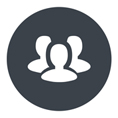 The AQF is silent on this.The AQF is silent on this.8. 	Global citizenship: engaging ethically and productively in the professional context and with diverse communities and cultures in a global context.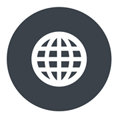 Application of knowledge and skills: will demonstrate the application of knowledge and skills:with responsibility and accountability for personal outputs and all aspects of the work or function of others within broad parameters.(Note: the AQF descriptor does not relate specifically and directly to global citizenship, however the above mentioned may be indirectly related to engagement within a professional context and/or within diverse communities and cultures by way of its link to responsibility for all aspects of work or function of others.)Application of knowledge and skills: apply knowledge and skills to demonstrate autonomy, well-developed judgement, adaptability and responsibility as a practitioner or learner.(Note: the AQF criteria for Level 8 do not relate specifically and directly to global citizenship, however the above mentioned criteria may be indirectly related to ethical engagement via the reference to ‘responsibility’.) 